Publicado en Madrid el 23/09/2016 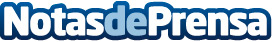 Elogia vuelve a ganar el premios eAwards por tercer año consecutivoTres agencias del grupo VIKO han destacado por su desarrollo de negocio en los ámbitos de marketing digital, marketing de afiliación y creación de apps y Elogia se ha alzado con uno de estos codiciados premios otro año másDatos de contacto:Iria Casal CosqueCMO Grupo VIKONota de prensa publicada en: https://www.notasdeprensa.es/elogia-vuelve-a-ganar-el-premios-eawards-por Categorias: Comunicación Marketing Madrid E-Commerce Nombramientos Premios http://www.notasdeprensa.es